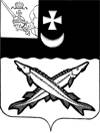    Заключениена проект  решения    Совета Глушковского сельского поселения о внесении изменений в решение Совета Глушковского сельского поселения от 24.12.2018 № 41 «О бюджете Глушковского сельского  поселения  на 2019 год и плановый период 2020 и 2021 годов»                                                                                  от 26  марта  2019 года Экспертиза проекта решения проведена на основании  п.11 статьи 12 Положения о контрольно-счетной комиссии района, утвержденного решением Представительного Собрания района от 27.02.2008  № 50 (с учетом внесенных изменений и дополнений). В результате экспертизы установлено:          Проектом решения предлагается утвердить основные характеристики бюджета поселения на 2019 год:         - общий объем доходов в сумме 3536,1 тыс. руб., что больше ранее утвержденного объема доходов на 110,0 тыс. руб.;         - общий объем расходов в сумме 3550,5 тыс. руб., что больше ранее утвержденного объема расходов на 110,0 тыс. руб.;         - дефицит бюджета поселения предусмотрен  в сумме 14,4 тыс. руб.  или 1,0% от общего объема доходов без учета объема безвозмездных поступлений и поступлений налоговых доходов по дополнительным нормативам отчислений (за счет входящего остатка собственных доходов на начало года).          Приложение 1 «Источники внутреннего финансирования дефицита бюджета поселения на 2019 год и плановый период 2020 и 2021 годов» предлагается изложить в новой редакции.Предусмотрено изменение остатков  средств на счетах по учету средств  бюджета поселения, дефицит в размере 14,4 тыс. руб.Нарушений ст.92.1 и ст.96 Бюджетного кодекса РФ при установлении размера дефицита не установлено.        Приложение 2 «Объем доходов бюджета Глушковского сельского поселения  на 2019 год и плановый период 2020 и 2021 годов, формируемый за счет налоговых и неналоговых доходов, а также безвозмездных поступлений» изложить в новой редакции, увеличив объем доходов на 110,0   тыс. руб. за счет:1)  увеличения поступлений собственных доходов поселения на 110,0 тыс. руб., из них:- увеличения поступлений  налога на доходы физических лиц на 110,0 тыс. руб.         В приложении 5 «Распределение бюджетных ассигнований по разделам, подразделам классификации расходов на 2019 год и плановый период 2020 и 2021 годов», 6 «Распределение бюджетных ассигнований по разделам, подразделам, целевым статьям и видам расходов в ведомственной структуре расходов бюджета поселения на 2019 год и плановый период 2020 и 2021 годов» предусмотрено внести изменения в расходную часть бюджета поселения, увеличив объем расходов в 2019 году на сумму 110,0 тыс. руб., из них:расходы по подразделу 0104 «функционирование Правительства Российской Федерации, высших исполнительных органов государственной власти субъектов Российской Федерации, местных администраций» раздела 01 «Общегосударственные вопросы» увеличиваются на 33,9 тыс. руб.;расходы по подразделу 0113 «другие общегосударственные вопросы» раздела 01 «Общегосударственные вопросы» снижаются на 15,2 тыс. руб.;расходы по подразделу 0503 «благоустройство» раздела 05 «Жилищно-коммунальное хозяйство» увеличиваются на 91,3тыс. руб.     В приложение 7 «Распределение средств на реализацию муниципальной программы «Развитие территории Глушковского сельского поселения на 2018-2020 годы» планируется внесение следующих изменений: - по основному мероприятию, направленному на повышение уровня комплексного обустройства населенных пунктов, увеличиваются расходы за счет собственных средств на сумму 87,3 тыс. руб.           В приложение 8  «Межбюджетные трансферты, передаваемые бюджету Белозерского муниципального района в связи с осуществлением органами местного самоуправления Белозерского муниципального района полномочий по вопросам  местного значения в соответствии с заключенными соглашениями на 2019 год»,  планируется внести изменения, уменьшив объем межбюджетных трансфертов на 15,2 тыс. руб. Основанием для внесения изменений является дополнительное соглашение о  передаче полномочий по исполнению бюджета поселения в части ведения бюджетного учета и составлению бюджетной отчетности. Выводы:Представленный проект решения Совета Глушковского сельского поселения  о внесении изменений и дополнений в решение Совета Глушковского сельского поселения от 24.12.2018 № 41 «О бюджете Глушковского сельского  поселения на 2019 год и плановый период 2020 и 2021 годов» разработан в соответствии с  бюджетным законодательством, Положением о бюджетном процессе в Глушковском  сельском поселении и рекомендован к принятию. Предложения:Расходы на обустройство систем уличного освещения подраздела 0503 «благоустройство» в размере 134,5 тыс. руб. включить в муниципальную программу «Развитие территории Глушковского сельского поселения на 2018-2020 годы».Аудитор КСК района:                                            В.М.Викулова